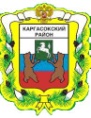 МУНИЦИПАЛЬНОЕ ОБРАЗОВАНИЕ «Каргасокский район»ТОМСКАЯ ОБЛАСТЬАДМИНИСТРАЦИЯ КАРГАСОКСКОГО РАЙОНА ПОСТАНОВЛЕНИЕ19.03.2021 г.                                                                                                                          № 66с. КаргасокВ соответствии с абзацами вторым и четвертым пункта 1 статьи 78.1. Бюджетного кодекса Российской Федерации, постановлением Правительства Российской Федерации от 22.02.2020 № 203 «Об общих требованиях к нормативным правовым актам и муниципальным правовым актам, устанавливающим порядок определения объема и условия предоставления бюджетным и автономным учреждениям субсидий на иные цели», законом Томской от 9 декабря 2013 года № 213-ОЗ «О наделении органов местного самоуправления отдельными государственными полномочиями по обеспечению предоставления бесплатной методической, психолого-педагогической, диагностической и консультативной помощи, в том числе в дошкольных образовательных организациях и общеобразовательных организациях, если в них созданы соответствующие консультационные центры, родителям (законным представителям) несовершеннолетних обучающихся, обеспечивающих получение детьми дошкольного образования в форме семейного образования»Администрация Каргасокского района постановляет:Утвердить Порядок определения объема и условий предоставления субсидий из бюджета муниципального образования «Каргасокский район» муниципальным бюджетным дошкольным образовательным организациям и муниципальным бюджетным общеобразовательным организациям Каргасокского района, если в них созданы соответствующие консультационные центры, на  обеспечение предоставления бесплатной методической, психолого-педагогической, диагностической и консультативной помощи родителям (законным представителям) несовершеннолетних обучающихся, обеспечивающих получение детьми дошкольного образования в форме семейного образования согласно приложению к настоящему постановлению. Установить, что действие настоящего постановления распространяется на отношения, сложившиеся с 01.01.2021 года. Настоящее постановление вступает в силу со дня официального опубликования (обнародования).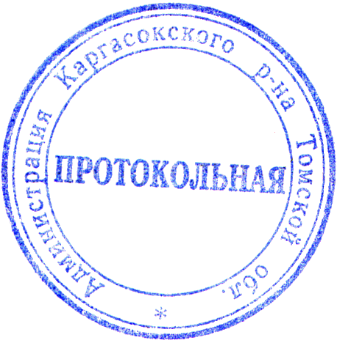 И.о. Главы Каргасокского района                                                                     Ю.Н. МикитичС.В. Перемитин8(38253)22205УТВЕРЖДЕНпостановлением Администрации Каргасокского района от 19.03.2021 № 66 ПриложениеПорядокопределения объема и условий предоставления субсидий из бюджета муниципального образования «Каргасокский район» муниципальным бюджетным дошкольным образовательным организациям и муниципальным бюджетным общеобразовательным организациям Каргасокского района, если в них созданы соответствующие консультационные центры, на  обеспечение предоставления бесплатной методической, психолого-педагогической, диагностической и консультативной помощи родителям (законным представителям) несовершеннолетних обучающихся, обеспечивающих получение детьми дошкольного образования в форме семейного образования1. Общие положения о предоставлении Субсидий1. Настоящий Порядок устанавливает правила определения объема и условий предоставления субсидии из бюджета муниципального образования «Каргасокский район» муниципальным бюджетным дошкольным образовательным организациям и муниципальным бюджетным общеобразовательным организациям Каргасокского района (далее – Организация) если в них созданы соответствующие консультационные центры, на  обеспечение предоставления бесплатной методической, психолого-педагогической, диагностической и консультативной помощи родителям (законным представителям) несовершеннолетних обучающихся, обеспечивающим получение детьми дошкольного образования в форме семейного образования (далее – Субсидия).2. Целью предоставления Субсидий является предоставление бесплатной методической, психолого-педагогической, диагностической и консультативной помощи родителям (законным представителям) в соответствии с муниципальной программой «Развитие образования в муниципальном образовании «Каргасокский район», утвержденной постановлением Администрации Каргасокского района.3. Органом, осуществляющим функции и полномочия учредителя, до которого в соответствии с бюджетным законодательством Российской Федерации, как получателя бюджетных средств, доведены в установленном порядке лимиты бюджетных обязательств на предоставление Субсидий на соответствующий финансовый год (соответствующий финансовый год и плановый период), является Управление образования, опеки и попечительства муниципального образования «Каргасокский район» (далее - Учредитель). 2. Условия и порядок предоставления Субсидий4. Для рассмотрения вопроса о предоставлении Субсидий, получатель Субсидии лично или посредством почтовой связи представляет Учредителю:1) Заявку о предоставлении Субсидии с указанием целей, объема бюджетных ассигнований;2) Пояснительную записку в произвольной форме, подписанную руководителем и заверенную печатью Организации, содержащую обоснование необходимости предоставления бюджетных средств на цели, установленные в пункте 2 настоящего Порядка, включая расчет-обоснование, в том числе предварительную смету,  на фонд оплаты труда педагогическим работникам, предоставляющими методическую, психолого-педагогическую, диагностическую и консультативную помощь, материальное обеспечение;3) справку об отсутствии просроченной задолженности по возврату в бюджет муниципального образования «Каргасокский район», субсидий, бюджетных инвестиций, предоставленных, в том числе в соответствии с иными правовыми актами, на 1 число месяца, предшествующего месяцу, в котором планируется заключение соглашения; 4) справку об отсутствии у Организации неисполненной обязанности по уплате налогов, сборов, страховых взносов, пеней, штрафов, процентов, подлежащих уплате в соответствии с законодательством Российской Федерации о налогах и сборах на 1 число месяца, предшествующего месяцу, в котором планируется заключение соглашения.5. Учредитель рассматривает документы, представленные Организацией в течение 10 дней с даты их получения, в рамках чего проверяет сведения, содержащиеся в указанных документах, и принимает решение о предоставлении либо об отказе в предоставлении Субсидии. 6. На 1 число месяца, предшествующего месяцу, в котором планируется заключение Соглашения о предоставлении Субсидии, у Организации:- должна отсутствовать неисполненная обязанность по уплате налогов, сборов, страховых взносов, пеней, штрафов, процентов, подлежащих уплате в соответствии с законодательством Российской Федерации о налогах и сборах;- должна отсутствовать просроченная задолженность по возврату в бюджет муниципального образования «Каргасокский район», субсидий, бюджетных инвестиций, предоставленных, в том числе в соответствии с иными правовыми актами.7. Решение о предоставлении Субсидии оформляется путем принятия  приказа Учредителя о выделении Организации Субсидии и заключения соглашения о предоставлении Субсидии, предусмотренного пунктом 12 настоящего Порядка. Решение об отказе   в её предоставлении оформляется письмом Учредителя.8. Основаниями для отказа в предоставлении Субсидий является:- несоответствие представленных документов установленным требованиям;- непредставление (представление не в полном объеме) документов, указанных в пункте 4 настоящего Порядка;- недостоверность информации, содержащейся в документах, указанных в пункте 4 настоящего Порядка.9. В случае принятия Учредителем решения об отказе в предоставлении Субсидии Учредитель вместе с соответствующим решением возвращает Организации документы, которые не соответствуют требованиям настоящего Порядка при наличии таковых. Допускается повторное обращение Организации к Учредителю при условии устранения им обстоятельств, послуживших основанием для принятия Учредителем решения об отказе в предоставлении Субсидии. 10. Объем Субсидии, подлежащий предоставлению Организациям, определяется в пределах бюджетных ассигнований, лимитов бюджетных обязательств и утвержденных кассовых планов, доведенных до Учредителя в соответствии с решением Думы Каргасокского района о бюджете муниципального образования «Каргасокский район» на очередной финансовый год или на очередной финансовый год и плановый период.11. Размер средств Субсидии, выделяемых i-той муниципальной образовательной организации за счет средств областного бюджета на соответствующий финансовый год (Ni) определяется по следующей формуле:                                                  ,где:S - величина оклада педагогического работника по профессиональной квалификационной группе 4 квалификационного уровня;Кst - коэффициент увеличения фонда оплаты труда на компенсационные и стимулирующие выплаты (из расчета в сельской местности - 1,962);Kur - коэффициент, учитывающий долю материального обеспечения (учебные расходы - 1,05);Кvb - отчисления во внебюджетные фонды (1,302);12 -   количество месяцев в году;V – количество штатных единиц.Количество штатных единиц педагогических работников муниципальной общеобразовательной организации рассчитывается на основании представленных документов в соответствии с пунктом 4 настоящего Порядка.12. Предоставление Субсидии Организации осуществляется на основании Соглашений, заключаемых между Учредителем и Организацией о предоставлении Субсидии (далее - Соглашение). Соглашение, дополнительное соглашение к Соглашению, предусматривающее внесение изменений в указанное Соглашение или расторжение Соглашения, заключается в соответствии с типовой формой, установленной Управлением финансов Администрации Каргасокского района. Проект Соглашения готовит Учредитель и направляет Организации для подписания.13. Соглашение заключается не позднее 5 рабочих дней после принятия приказа Учредителя, указанного в пункте 7 настоящего Порядка. 14. Результатом предоставления Субсидии является комплекс мероприятий, направленных на оказание бесплатной методической, психолого-педагогической, диагностической и консультативной помощи родителям (законным представителям).Показатели результативности использования Субсидии: - количество групповых мероприятий с родителями (законными представителям);- количество семинаров-практикумов с родителями (законными представителям);- количество консультаций.Значения показателей результативности использования Субсидии устанавливаются в Соглашении. 15. Перечисление Субсидии Организациям осуществляется ежемесячно в течение финансового года в соответствии с условиями Соглашения.16. Перечисление Субсидии Организации осуществляется на лицевые счета, открытые в Управлении финансов Администрации Каргасокского района, для отражения операций со средствами, предоставляемыми из районного бюджета в виде субсидии на иные цели.3. Требования к отчетности17. Санкционирование расходов Организации, источником которых является Субсидия, осуществляется в порядке, установленном Управлением финансов Администрации Каргасокского района.18. Отчёт об осуществлении расходов, источником финансового обеспечения которых является Субсидия, предоставляется Учредителю ежеквартально не позднее 10- го числа месяца, следующего за отчетным кварталом, по форме согласно приложению №1 к настоящему Порядку, в электронном и письменном виде. Учредитель вправе устанавливать в Соглашении дополнительные формы представления Организацией отчетности и сроки их представления. Отчёт о достижении результатов предоставления Субсидии и иных показателей (при их установлении) предоставляется в срок до 31 января следующего финансового года, по форме согласно приложению №2 к настоящему Порядку, в электронном и письменном виде.19. Организация несет ответственность за достоверность сведений, содержащихся в отчетных документах.4. Порядок осуществления контроля за соблюдением целей, условий и порядка предоставления Субсидий и ответственность за их несоблюдение20. Не использованные Организацией в отчетном финансовом году остатки Субсидии подлежат возврату в местный бюджет в течение первых 10 рабочих дней текущего года. 21. Неиспользованные остатки Субсидий прошлых лет могут быть возвращены Организации в очередном финансовом году на те же цели при подтверждении потребности в указанных средствах на основании принятого Учредителем решения, в случае, если соглашением, заключенным с Департаментом общего образования Томской области, предусмотрена такая возможность.22. Для принятия решения об установлении наличия потребности (отсутствия потребности) в неиспользованных остатках Субсидии Организация в срок до 01 февраля текущего финансового года направляет Учредителю следующие документы:- ходатайство на подтверждение потребности с указанием следующих параметров: наименование и код целевой статьи Субсидии, суммы возвращенных остатков, суммы потребности в остатках, причины наличия потребности;- документы, подтверждающие наличие потребности в остатках Субсидий (неисполненные контракты, документы, подтверждающие наличие кредиторской задолженности, документы, подтверждающие возникновение денежных обязательств, и др.).23. Учредитель, рассмотрев представленный пакет документов, по согласованию с Управлением финансов Администрации Каргасокского района в течение 15 рабочих дней принимает решение об использовании в очередном финансовом году не использованных в текущем финансовом году остатков средств Субсидии и уведомляет Организацию о принятии указанного решения. 24. В случае отказа в подтверждении потребности направления неиспользованных остатков Субсидии в текущем финансовом году на те же цели Учредитель направляет Организации ответ с обоснованием причины отказа.25. Неиспользованные остатки Субсидий, в отношении которых не принято решение о наличии потребности в текущем финансовом году, не подлежат перечислению Организации.26. Решение об использовании в текущем финансовом году поступлений от возврата ранее произведенных Организацией выплат, источником финансового обеспечения которых является Субсидия, принимается Учредителем в случае, если соглашением, заключенным с Департаментом общего образования Томской области, предусмотрена такая возможность.Для принятия Учредителем решения об использовании в текущем финансовом году поступлений от возврата ранее произведенных Организацией выплат Организацией представляется информация о наличии у нее неисполненных обязательств, источником финансового обеспечения которых является  Субсидия. а также документы (копии документов), подтверждающие наличие и объем неисполненных обязательств, принятых Организацией, в течение 10 рабочих дней с момента поступления средств.Учредитель в течение 15 рабочих дней со дня поступления информации и документов, предусмотренных абзацем вторым настоящего пункта, принимает решение об использовании в текущем финансовом году поступлений от возврата ранее произведенных Организацией выплат, источником финансового обеспечения которых является Субсидия, и уведомляет Организацию о принятии указанного решения.27. Учредитель и орган муниципального финансового контроля осуществляют обязательную проверку соблюдения целей и условий предоставления Организацией Субсидии.28. Организация несет ответственность в соответствии с действующим законодательством за нарушение целей и условий предоставления Субсидии, установленных настоящим Порядком.29. При выявлении Учредителем либо органом, осуществляющим муниципальный финансовый контроль, фактов нарушения получателем Субсидии целей и условий предоставления Субсидии в течение 5 рабочих дней со дня обнаружения указанных фактов  Организация уведомляется о необходимости возврата Субсидии.Необоснованно полученная Субсидия подлежит возврату в бюджет муниципального образования «Каргасокский район» в полном размере, а в случае нецелевого использования Субсидии Субсидия подлежит возврату в бюджет муниципального образования «Каргасокский район» в размере ее нецелевого использования.на основании требования Учредителя - в течение 30 календарных дней со дня получения Организацией письменного уведомления о необходимости возврата Субсидии;на основании представления и (или) предписания органа муниципального финансового контроля - в сроки, установленные бюджетным законодательством Российской Федерации.30. В случае невыполнения Организацией в установленный срок требования о возврате Субсидии Учредитель принимает меры по взысканию невозвращенной Субсидии в местный бюджет в судебном порядке.31. В случае установления Учредителем факта недостижения Организацией результатов предоставления Субсидий Учредитель направляет Организации письменное требование о ее возврате в течение 10 рабочих дней с момента их установления. В случае недостижения результатов предоставления Субсидии, установленных в соответствии с настоящим Порядком, Субсидия подлежит возврату в местный бюджет в размере, пропорциональном величине недостижения целевого значения результата предоставления Субсидии. Требование о возврате Субсидии или ее части должно быть исполнено Организацией в течение 30 календарных дней со дня его получения.Приложение № 1к Порядку  определения объема и условий предоставления субсидий из местногобюджета муниципальным бюджетным дошкольным образовательным организациям и муниципальным бюджетным общеобразовательным организациям Каргасокского района, если в них созданы соответствующие консультационные центры, на обеспечение предоставления бесплатной методической, психолого-педагогической, диагностической и консультативной помощи родителям (законным представителям) несовершеннолетних обучающихся, обеспечивающих получение детьми дошкольного образования в форме семейного образованияФормаОТЧЁТоб осуществлении расходов, источником финансового обеспечения которых является Субсидия____________________________________________________________________________________________________Наименование муниципальной бюджетной образовательной организации Каргасокского района по состоянию на «___» _______________ 20___ годКопии документов, подтверждающих кассовый расход, прилагаются на ____ листах, в том числе:	Руководитель           _______________  (_______________)                                   (подпись)             (расшифровка подписи)Главный бухгалтер _______________    (______________)                                    (подпись)         (расшифровка подписи)                                                     «______» ______________ 20____г.Приложение № 2к Порядку определения объема и условий предоставления субсидий из местногобюджета муниципальным бюджетным дошкольным образовательным организациям и муниципальным бюджетным общеобразовательным организациям Каргасокского района, если в них созданы соответствующие консультационные центры, на  обеспечение предоставления бесплатной методической, психолого-педагогической, диагностической и консультативной помощи родителям (законным представителям) несовершеннолетних обучающихся, обеспечивающих получение детьми дошкольного образования в форме семейного образованияФормаОтчето достижении значений показателей результативности ____________________________________________________________________________________________________Наименование муниципальной бюджетной образовательной организации Каргасокского района по состоянию на «___» _______________ 20___ годРуководитель           _______________  (_______________)                                   (подпись)             (расшифровка подписи)Главный бухгалтер _______________    (______________)                                    (подпись)         (расшифровка подписи)                           «______» ______________ 20____г.Об утверждении Порядка определения объема и условий предоставления субсидий из бюджета муниципального образования «Каргасокский район» муниципальным бюджетным дошкольным образовательным организациям и муниципальным бюджетным общеобразовательным организациям Каргасокского района, если в них созданы соответствующие консультационные центры, на  обеспечение предоставления бесплатной методической, психолого-педагогической, диагностической и консультативной помощи родителям (законным представителям) несовершеннолетних обучающихся, обеспечивающих получение детьми дошкольного образования в форме семейного образования№ п/пНаправление расходования средствПлановый объём субсидиина текущий годДоведено субсидии за отчётный периоднарастающим итогомФактическое начисление расходов в образовательной организации нарастающим итогомКассовый расход в образовательной организации нарастающим итогомОстаток средств субсидии  на лицевом счете образовательной организации (гр.4-гр.6)1234567Всего Всего Наименование мероприятияКод строкиНаименование показателя результативностиЕдиница измерения Значение показателя результативностиЗначение показателя результативностиПричина отклоненияНаименование мероприятияКод строкиНаименование показателя результативностиЕдиница измерения плановоефактическоеПричина отклонения123456701